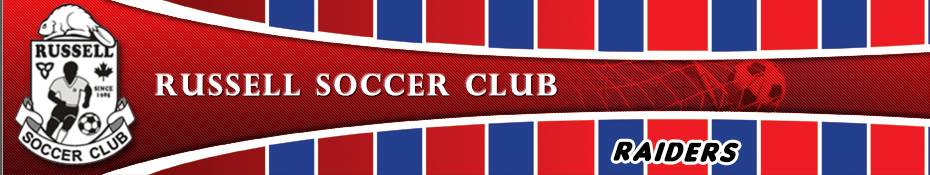 Russell soccer club is currently accepting registrations for our Raiders and House league programs for this coming spring / summer !Why join Russell Soccer Club:Established club with a proud history in Our local community;We offer both competitive  (Raiders teams) and recreational programs for all ages;Friendly club with extremely affordable rates.Our Raiders teams offer:Competitive level soccer starting at Under 9’s (Grade 3) for both boys and girls;NCCP certified coaches;Outstanding soccer facilities here in Russell;A schedule that is less demanding than other competitive sports, allowing for family time over the summer months;Play with your friends from school, as our Club attract youths from our own community;Year round soccer for those interested at our Amazing new Dome !Our Raiders teams are currently looking for players with above average skill level who are keen to learn and develop their soccer skills in a fun, challenging environment!GO RAIDERS !For those interested in playing at a recreational level, our hugely popular House league program offers Soccer with friends from your local community and local schools in a fun environment !Please visit www.russellsoccer.com, or contact our club Admin at rsclub@russellsoccer.com for further questions.  We look forward to seeing you at Russell Soccer Club !